                      ВИСОКА ШКОЛА ЕЛЕКТРОТЕХНИКЕ И РАЧУНАРСТВА 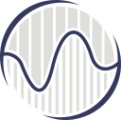 СТРУКОВНИХ СТУДИЈА БЕОГРАДВојводе Степе 283 МБ: 07040512; ПИБ:100373303Телефон:011/395-0003; факс 011/2471-099ОБАВЕШТЕЊЕ О ЗАКЉУЧЕНОМ УГОВОРУ Назив наручиоца:Висока школа електротехнике и рачунарства струковних студија у БеоградуАдреса наручиоца:Београд, Војводе Степе, бр. 283Интернет страница наручиоца:https:// viser.edu.rsВрста наручиоца:Установа високог образовањаВрста предмета:УслугеОпис предмета набавке, назив и ознака из општег речника набавки:Услуга штампања публикацијаНазив и ознака из општег речника: 79810000Уговорена вредност 1.781.250,00 динара без ПДВ-аКритеријум за доделу уговора:Најнижа понуђена ценаБрој примљених понуда:3Понуђена цена највиша/најнижа код прихватљивих понуда:1.936.000,00  динара  без ПДВ-аПонуђена цена највиша/најнижа код прихватљивих понуда:1.781.250,00 динара без ПДВ-аДатум доношења одлуке о додели уговора:06.02.2019. годинеДатум закључења уговора: 22.02.2019. годинеОсновни подаци о добављачу:ТЕХНОЛОШКО-МЕТАЛУРШКИ ФАКУЛТЕТ са седиштем у Београду, улица Карнегијева 4, ПИБ 100123813, матични број07032552 Период важења уговораДо финансијске реализације предвиђених средстава а најдуже 3 године